Idhini ya Kushiriki katika UtafitiUnaombwa kushiriki katika utafiti. Kabla ya kukubali, lazima kwanza upewe muhtasari wa utafiti. Muhtasari huu lazima uwe na taarifa muhimu zitakazokusaidia kuelewa sababu za kwa nini unaweza kutaka au kutotaka kushiriki katika utafiti huu.  Baada ya kuwasilisha muhtasari, timu ya utafiti itakupa maelezo ya ziada kuhusu utafiti huu ambayo lazima yajumuishe:madhumuni, taratibu na muda utakaotumika katika utafiti;taratibu zozote ambazo ni za majaribio;hatari zozote zinazoonekana, usumbufu na faida za utafiti huu;taratibu au ushughulikiaji mbadala wowote unayoweza kuwa na manufaa; najinsi usiri utakavyolindwa.Inapohitajika, timu ya utafiti lazima pia ikuambie kuhusu:fidia au matibabu yoyote yanayopatikana ikiwa jeraha litatokea;uwezekano wa kutokea hatari zisizotarajiwa;mambo ambayo yanayoweza kusababisha mchunguzi kusitisha ushiriki wako;gharama yoyote ya ziada unayoweza kutozwa;nini kinatokea ikiwa utaamua kuacha kushiriki;siku gani utaambiwa kuhusu matokeo mapya ambayo yanaweza kuathiri nia yako ya kushiriki; na ni watu wangapi watashiriki katika utafiti huu.Kwa majaribio ya kitabibu: Maelezo ya jaribio hili la kitabibu yatapatikana kwenye www.ClinicalTrials.gov, kama inavyotakiwa na Sheria ya Marekani. Tovuti hii haitajumuisha taarifa ambazo zinaweza kukutambulisha. Aidha, Tovuti itajumuisha muhtasari wa matokeo. Unaweza kuitafuta Tovuti hii wakati wowote.Ikiwa unakubali kushiriki, lazima upewe nakala iliyosainiwa ya hati hii na muhtasari wa maandishi wa utafiti huu. Unaweza kuwasiliana na (name)      kwa namba ya simu (phone number)       wakati wowote unapokuwa na maswali kuhusu utafiti huu.Unaweza kuwasiliana na (name)       kwa namba ya simu (phone number)       ikiwa una maswali kuhusu haki zako kama mshiriki wa utafiti au nini cha kufanya ikiwa umepata jeraha.Ushiriki wako katika utafiti huu ni wa hiari, na hutaadhibiwa au kupoteza faida zako ikiwa utakataa kushiriki au kuamua kuacha.Kwa kusaini hati hii kunamaanisha kwamba utafiti huu, ikiwemo maelezo ya hapo juu, umepatiwa kwa mdomo, na kwamba unakubali kwa hiari yako kushiriki.________________________________________ 		____________Sahihi ya mshiriki 		  				Tarehe/Muda________________________________________		____________Sahihi ya mkalimani/shahidi			 		Tarehe/MudaMpelelezi Mkuu:      
Namba ya Ombi:     Jina Utafiti:      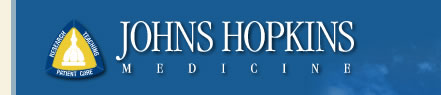 